ЗМІСТВСТУП…………………………………….………………………………3РОЗДІЛ І. ТЕОРЕТИЧНІ АСПЕКТИ НАСЛІДКІВ …………………….51.1 Гіподинамія, як основа проблема ..………………………….………51.2 Анатомічні та фізіологічні аспекти ……..…………………………..6Висновки до 1 розділу……………………………………………...……..14РОЗДІЛ ІІ. – ТЕОРЕТИЧНІ АСПЕКТИ НАСЛІДКІВ……………......…152.1. Манульно-м'язеве тестування……………………...………………...152.2 Особливості застосування рефлексотерапії………………………….22Висновки до 2 розділу…………………………………………………….32РОЗДІЛ ІІІ. ЕМПІРИЧНЕ ДОСЛІДЖЕННЯ ВПЛИВУ РЕФЛЕКСОТЕРАПІЇ НА .……….........................................................................333.1 Виконання методики мануально-м'язового тестування…………….333.2 Рефлексотерапія тригерних точок………………………………...….36Висновки до 3 розділу…………………………………………………….38ВИСНОВКИ…………………………………………………………….…40СПИСОК ВИКОРИСТАНОЇ ЛІТЕРАТУРИ……………………………..42ДОДАТКИ………………………………………………………………....43ВСТУПАктуальність курсового дослідження. Ера комп’ютерних технологій щодня вносить корективи в активність людини …Мета дослідження. Дослідити вплив рефлексотерапії на пацієнтів з ….Наукова гіпотеза дослідження. Вибір ефективних методів діагностики функціонального стану пацієнтів з ….Завдання дослідження:1. Розглянути теоретичні особливості …2.Теоретично дослідити роботу ….3. Теоретично дослідити дію ….4. Емпірично дослідити силу ..5. Емпірично дослідити вплив …Об’єкт дослідження – методи діагностики функціонального стану …Предмет дослідження - плив рефлексотерапії на …Теоретичне та практичне значення одержаних результатів. Результати даного дослідження будуть корисними у роботі з пацієнтами, які …Структура роботи: робота складається зі вступу, трьох розділів, 6 підрозділів, висновку, списку використаних джерел, додатків та налічує 49 сторінок.РОЗДІЛ І. ТЕОРЕТИЧНІ АСПЕКТИ НАСЛІДКІВ ПРОФЕСІЙНОЇ ДІЯЛЬНОСТІ, ЯКА ЗДІЙСНЮЄТЬСЯ У СИДЯЧОМУ ПОЛОЖЕННІ1.1 Гіподинамія, як основа проблеми наслідків професійної дільності, яка здійснюється у сидячому положенніНедостатня рухова активність, іншими словами гіподинамія .….РОЗДІЛ ІІ. – ТЕОРЕТИЧНІ АСПЕКТИ НАСЛІДКІВ ПРОФЕСІЙНОЇ ДІЯЛЬНОСТІ, ЯКА ЗДІЙСНЮЄТЬСЯ У СИДЯЧОМУ ПОЛОЖЕННІ2.1 Мануально-м'язове тестуванняМануально-м'язове тестування є …..РОЗДІЛ ІІІ. ЕМПІРИЧНЕ ДОСЛІДЖЕННЯ ВПЛИВУ РЕФЛЕКСОТЕРАПІЇ НА СИЛУ ТА ФУНКЦІЮ МЯЗІВ, ЯКІ ЗАЗНАЮТЬ НАЙБІЛЬШОГО ВПЛИВУ ПРИ ВИКОНАННІ ДІЯЛЬНОСТІ У СИДЯЧОМУ ПОЛОЖЕННІ3.1. Виконання методики мануально-м'язового тестуванняДослідження проводилось на базі ……ВИСНОВОКПри тривалому виконанні професійної діяльності у …..СПИСОК ВИКОРИСТАНОЇ ЛІТЕРАТУРИ …………...20. …ДОДАТКИДодаток А.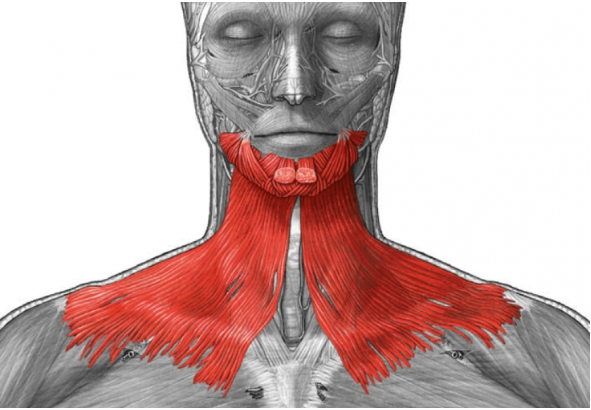 Мал. 1. Підшкірний м'яз шиї (platysmа) 